Дата_________________________ Клас ______________________Розв’язування задач з теми «Густина речовини»Мета :  продовжити формувати знання про густину речовини; розвивати вміння розв’язувати задачі на визначення маси, об’єму густини речовини; виховувати практичні навички в користуванні терезами вимірювальними мензурками,  таблицею густин речовин; розвивати уміння узагальнювати і систематизувати знання;виховувати інтерес до вивчення фізикиОбладнання: SMART дошка,презентація в програмі SMART Notebook 17.1, комп’ютер ( ноутбук), підручник. Хід урокуІ. Організаційний моментІІ. Повторення, перевірка знань учнів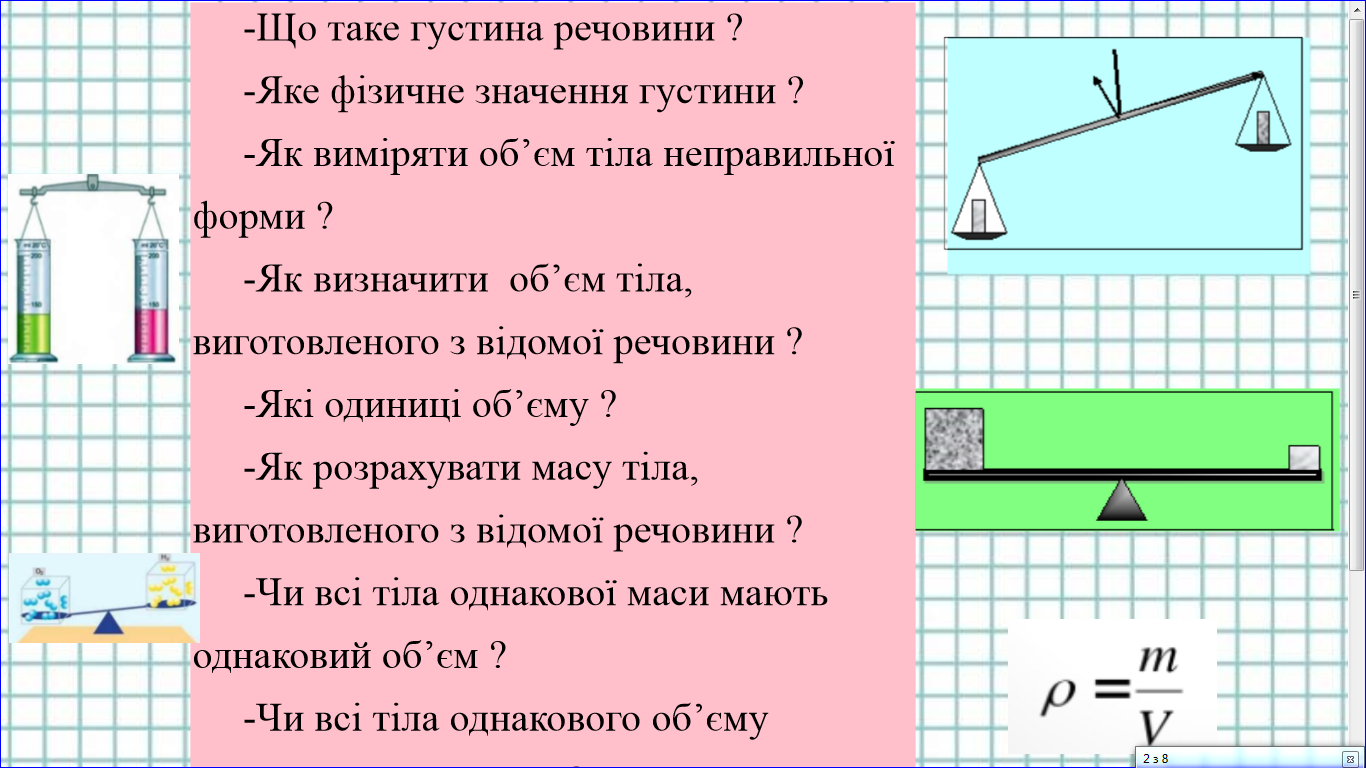 ІІ. Розв’язування задачКожному ряду розв’язати свою задачу, заповнити таблицю.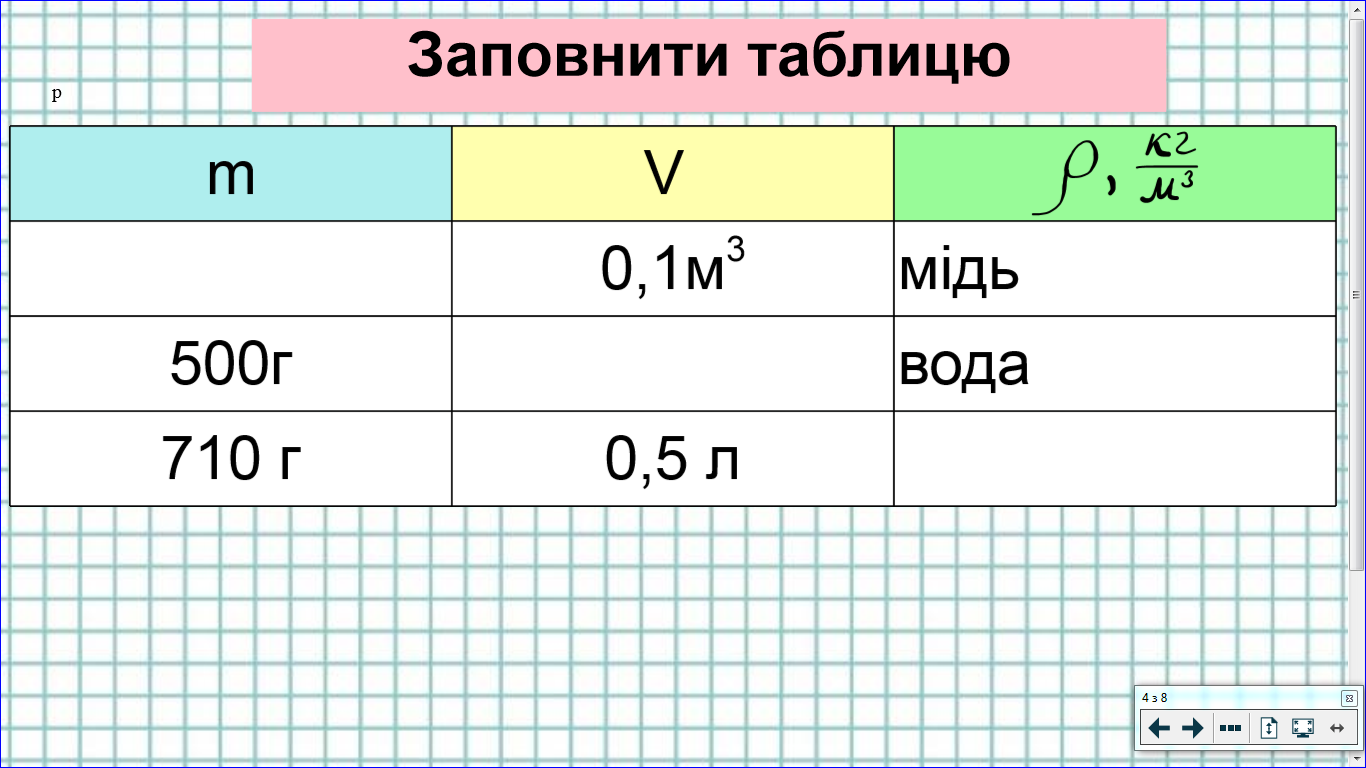 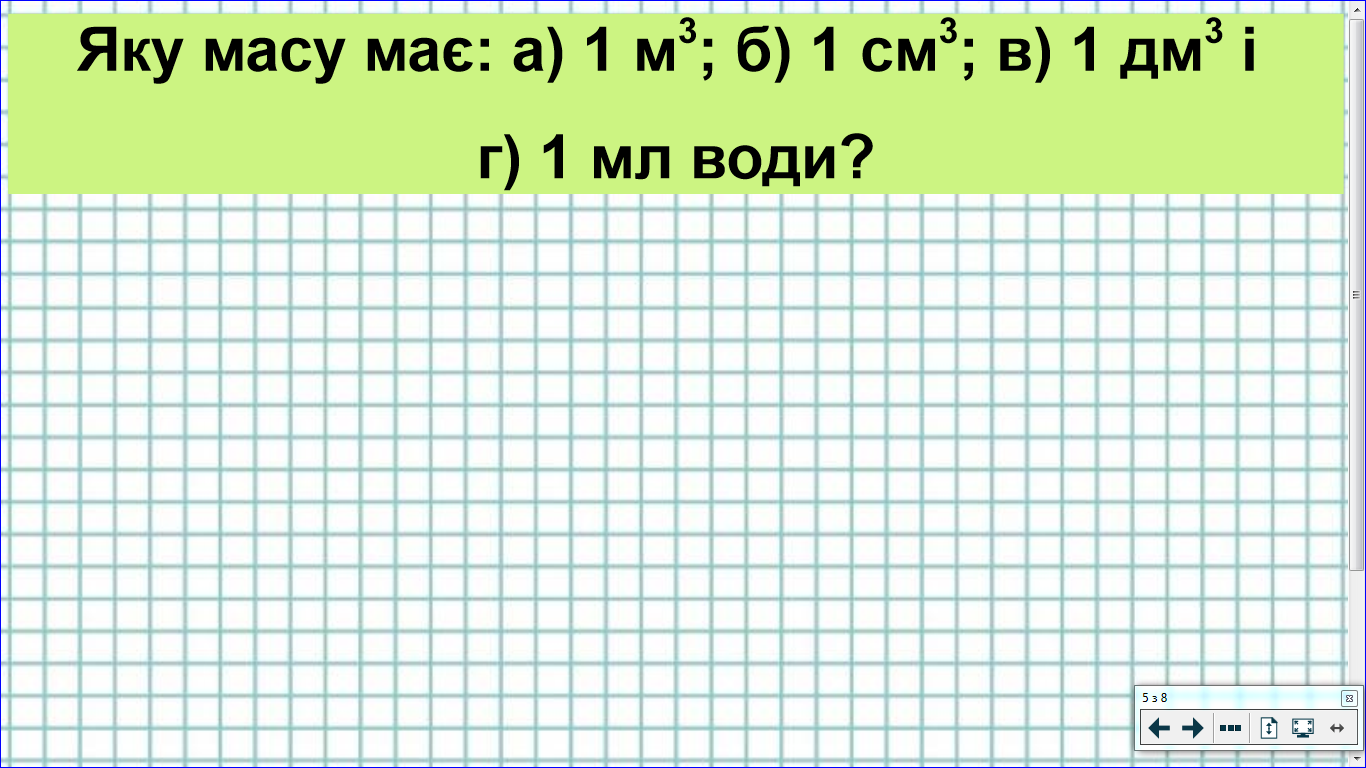 3.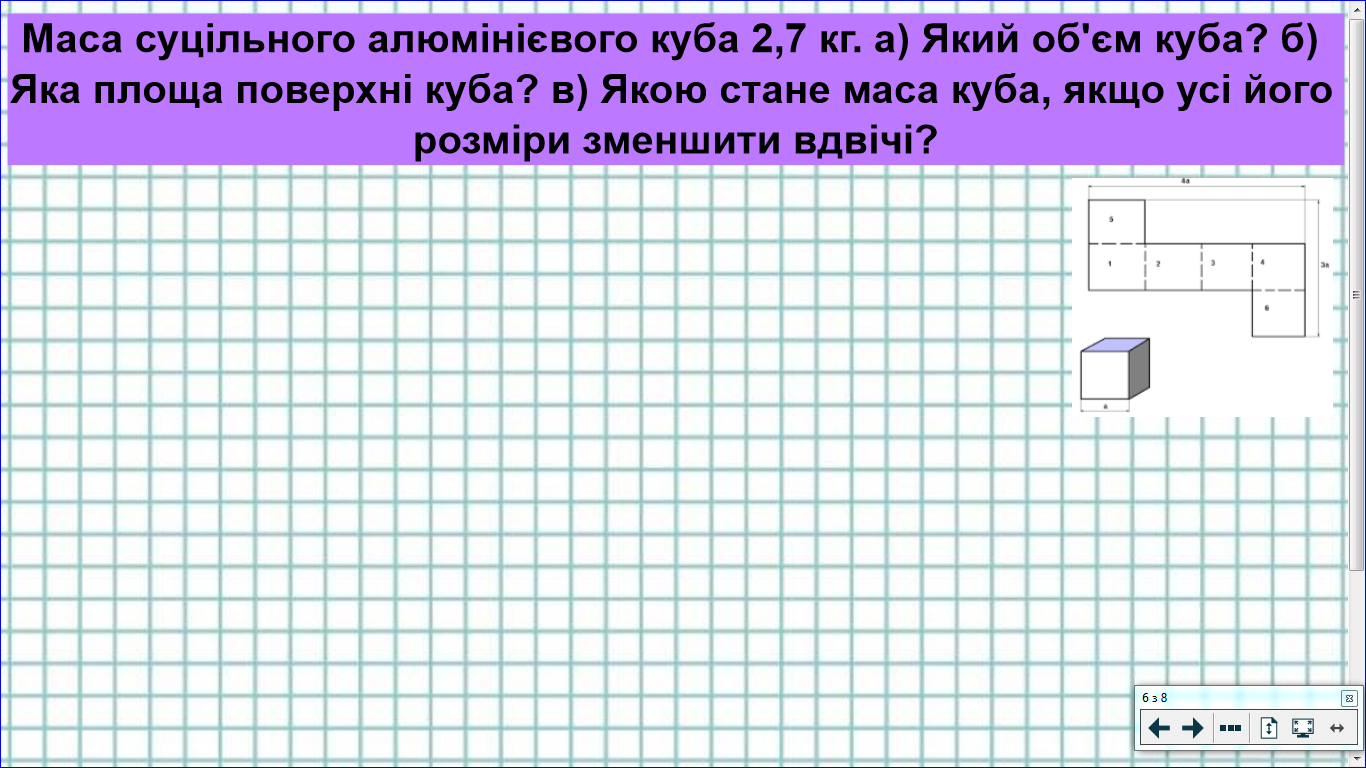 4.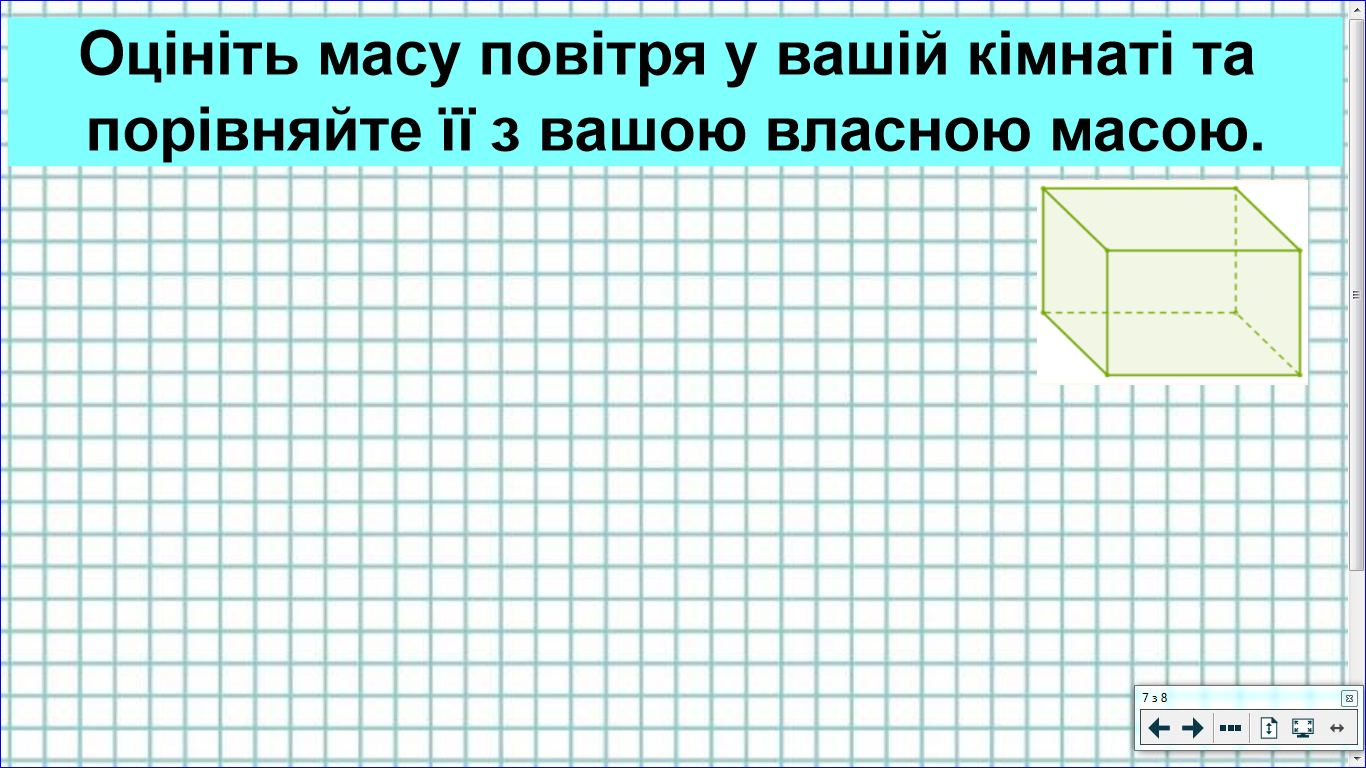 5.VІ. ПідсумокІнтерактивна вправа : сумістити поняття, формулу, одиниці вимінювання.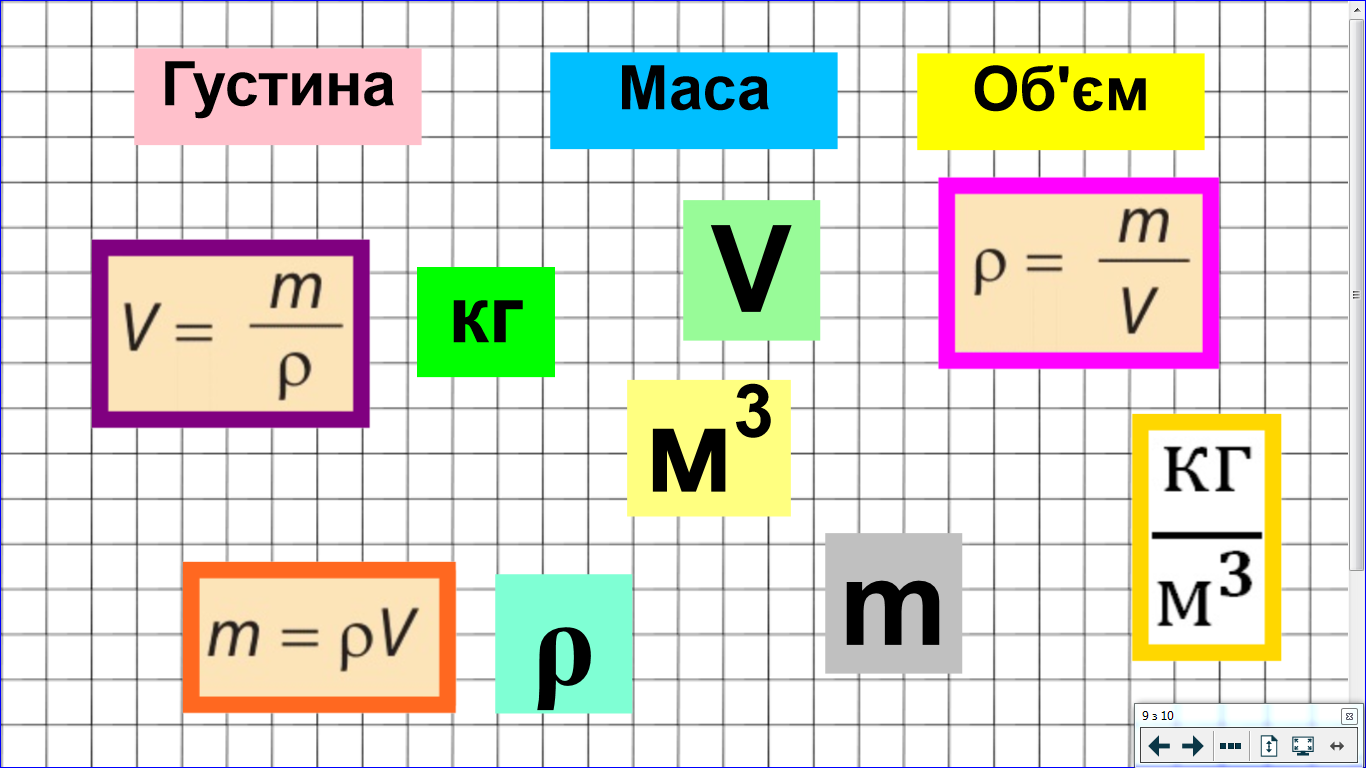 VІІ. Домашнє завдання Повторити §§15-16, Впр.16(5)